Zarovnanie textu, riadkovanie   Word 2010Zarovnanie textu na ľavý okraj                     Toto zarovnanie je nastavené automaticky. Vidieť to podľa vysvietenej ikony Zarovnať    text vľavo.                                                                                         V paneli ponúk musí                                                                                                 	byť kliknuté na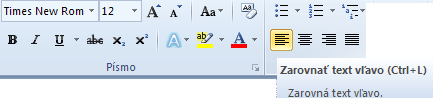 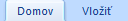 V 6.B tr. bolo o dvoch žiakov viac ako v 6.A.  Spolu bolo v oboch triedach 34 žiakov. Koľko žiakov bolo v 6.A triede a koľko v 6.B ?Zarovnanie textu na stredAk chceme mať text zarovnaný na stred, klikneme pred písaním textuna túto ikonu – Centrovať.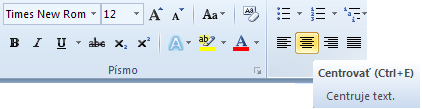 V 6.B tr. bolo o dvoch žiakov viac ako v 6.A.  Spolu bolo v oboch triedach 34 žiakov. Koľko žiakov bolo v 6.A triede a koľko v 6.B ?Všimnite si,či je riadok dlhý, alebo krátky, vždy je umiestnený v strede strany.Ak sme text napísali tak, že je zarovnaný na ľavý okraj a my ho chceme mať zarovnaný na stred,vyznačíme ho a klikneme na ikonu Centrovať.Zarovnanie textu na pravý okrajPred písaním textu klikneme na ikonu Zarovnať text vpravo: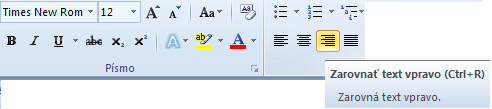 V 6.B tr. bolo o dvoch žiakov viac ako v 6.A.  Spolu bolo v oboch triedach 34 žiakov. Koľko žiakov bolo v 6.A triede a koľko v 6.B ?V sade boli slivky,jablone a hrušky. Sliviek bolo o 12 viac ako jabloní a hrušiek bolo o 5 menej ako jabloní. Spolu bolo v sade 67 stromov. Koľko bolo v sade sliviek,koľko hrušiek a koľko jabloní ?Riadkovanie:  v paneli nástrojov klikneme na rozbaľovaciu šípku ikony Riadkovanie.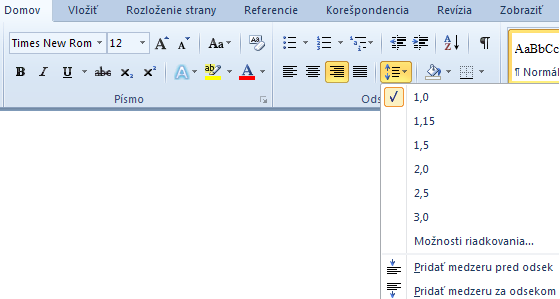   V tejto roletke potom vyberieme príslušný                                                                     rozstup riadkov.Zarovnanie textu do stĺpcovDo stĺpcov je možné usporiadať text aj tak, že ho napíšeme normálne – bez stĺpcov. Vyznačíme text. Potom cez ponuku Rozloženie strany klikneme na Stĺpce, zvolíme príslušný počet stĺpcov napr. 2 – klikneme tam.  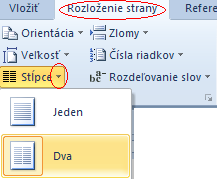 V 6.B tr. bolo o dvoch žiakov viac ako v 6.A.  Spolu bolo v oboch triedach 34 žiakov. Koľko žiakov bolo v 6.A triede a koľko v 6.B ? V sade boli slivky,jablone a hrušky. Sliviek bolo o 12 viac ako jabloní a hrušiek bolo o 5 menej ako jabloní. Spolu bolo v sade 67 stromov. Koľko bolo v sade sliviek,koľko hrušiek a koľko jabloní ? Výprava prešla za tri dni . Na druhý deň prešli o  viac ako prvý deň a tretí deň prešli o   menej ako druhý deň. Koľko km prešli prvý deň,koľko druhý deň a koľko tretí deň ? V športovom klube bolo celkom 39 členov. Dospelých bolo dvakrát toľko ako žiakov. Koľko bolo v klube žiakov a koľko dospelých